For immediate ReleaseAugust 12, 2014  Media Contact:  Laura Schairer480-797-3111laura@audiencemagnets.comARIZONA OPERA OPENS SEASON WITHCRUZAR LA CARA DE LA LUNA(TO CROSS THE FACE OF THE MOON)First mariachi opera features world renowned Mariachi Vargas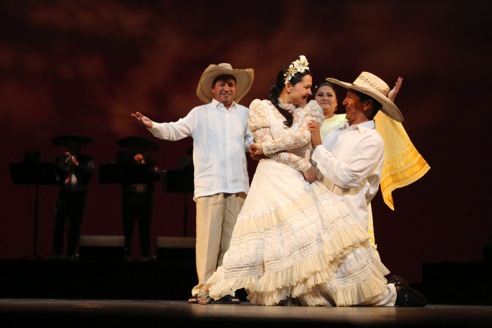 (Phoenix, Ariz) Arizona Opera brings the world's first mariachi opera to the stage as it kicks off its 2014-2015 Season. Cruzar la Cara de la Luna has become a smash sensation around the globe, blending the passion and artistry of mariachi with the emotionally touching story of a Mexican immigrant family.  Commissioned in celebration of the anniversaries of Mexican Independence and Revolution, Cruzar la Cara de la Luna features the legendary Mariachi Vargas de Tecalitlán and promises to be an unforgettable night of raw energy, drama and virtuosity.With music written by Jose "Pepe" Martinez, Mariachi Vargas Music Director and books and lyrics by Leonard Foglia, Cruzar la Cara de la Luna will be performed October 10th and 11th at 7:30, October 12th at 2:00 pm in Symphony Hall in Phoenix and October 18that 7:30 and October 19th at 2:00 pm in the Tucson Music Hall in Tucson.  Cruzar la Cara de la Luna is sung in Spanish and English with English supertitles. In the week leading up to the performances, Arizona Opera will host a Hispanic Heritage Festival October 6 - 11 in Phoenix and  Oct 13 - 19 in Tucson including demonstrations, mariachi and folklorico performances, lectures and family events.  (See detailed schedule below.)About Cruzar la Cara de La Luna by Leonard FogliaWhere is home? Is it where we are born? Or where we live most of our lives? Is it with the family we leave behind or with the new ones we create? To Cross the Face of the Moon / Cruzar la Cara de la Luna follows three generations of a single family, divided by countries and cultures. As a Mexican/American man deals with the approaching death of his father, he is forced to face these questions about his own place in the world - straddling two cultures - as well as that of his immigrant father and his American daughter. As long buried secrets are revealed, he finds himself dramatically re-evaluating his own understanding of what makes a family. Like the Monarch butterflies that migrate every year to the birthplace of his father, the members of the Velasquez family must travel both physically and spiritually between Michoacán and Texas and look deep into their hearts before they learn where they truly belong.CRUZAR LA CARA DE LA LUNAMusic by José "Pepe" MartínezLyrics by José "Pepe" Martínez and Leonard FogliaBook by Leonard FogliaAn HGOco Production of Houston Grand OperaCommissioned by Houston Grand OperaPremiered at Houston Grand Opera in September 2010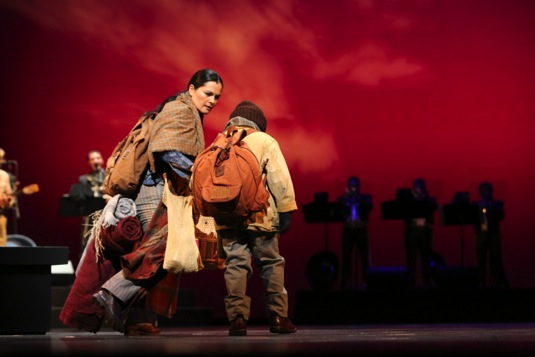 Cruzar la Cara de la Luna Participating Sponsors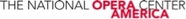 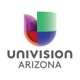 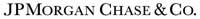 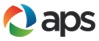 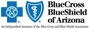 Phoenix Performance InformationOctober 10 & 11 at 7:30pm; October 12 at 2:00pmSymphony Hall75 N. 2nd St., Phoenix, AZ  85004Tucson Performance InformationOctober 18 at 7:30pm; October 19 at 2:30pmTucson Music Hall260 S. Church St., Tucson, AZ  85719Arrive one hour early to attend pre-performance lecture and stay after the performance to meet with cast and creative team to discuss the production.Tickets:  Tickets start at $25 and are on sale at www.azopera.org or by calling 602-266-7464 (Phx) or 520-293-4336 (Tuc)CAST & CREATIVES 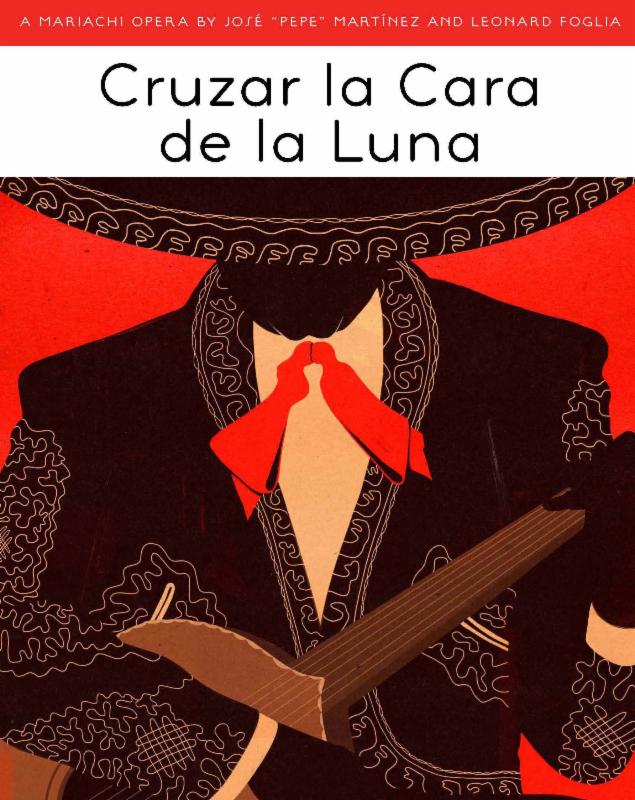 HISPANIC HERITAGE FESTIVALPHOENIX OCTOBER 6 - 11TUCSON OCTOBER 13- 19Sponsored by        and  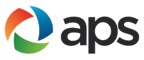 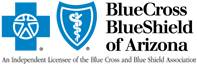 In conjunction of this groundbreaking new work, Arizona Opera is presenting a Hispanic Heritage Festival in the weeks leading up to performances. During these weeks, the Arizona Opera will be facilitating conversation, providing demonstrations, and hosting celebrations of Hispanic culture. We will be bringing together different members of our community to celebrate our cultural differences in order to find the common ground that unites us all.The Borders of UnderstandingOctober 6 at 6:00 pm,  Carnegie Library 1101 W Washington St, Phoenix, AZOctober 13 at 6:00 pm, Tucson Museum of Art, 140 N Main Ave, Tucson, AZ 85701Three local scholars and community leaders will partake in a guided conversation about the current state of immigration and how the arts are uniquely positioned to promote cultural understanding. This discussion will be moderated by documentary-filmmaker and Governor's Arts Award-winner, Daniel Buckley. Mariachi: The Passion and Pulse of a PeopleOctober 7 at 6:00 pm, Arizona Opera Center 1636 N. Central Ave, Phoenix AZ 85004October 14 at 6:00 pm, Leo Rich Theater 260 S. Church, Tucson, AZ  85719  During this lecture demonstration, you will be treated to an exploration of mariachi by leading mariachi scholars and performers. This educational event will be fun and energetic as music and conversation collide.The Cultural ExchangeOctober 8 at 6:00 pm, Arizona Opera Center 1636 N. Central Ave, Phoenix AZ 85004October 16 at 6:00 pm, Leo Rich  Theater 260 S. Church, Tucson, AZ  85719On this special night, the Arizona Opera will be converted into a marketplace! Our doors will be wide open and music will fill the air as people survey Mexican cuisine provided by local food trucks, buy arts and crafts from local artisans, and enjoy performances by Mariachi and folklorico groups.Student NightSponsored by  and   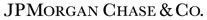 October 9 at 7:00 pm, Symphony Hall, 75 N. 2nd St, Phoenix  AZ  85004Generously underwritten by JP Morgan Chase and Blue Cross Blue Shield this exciting night fills Symphony Hall with local school children who will experience the final dress rehearsal of Cruzar la Cara de la Luna.  (Contact the Arizona Opera Education Department for reservations.)Connecting the Dots: A Demonstration of Hispanic ArtOctober 11 from 12:00 to 2:00 pm Arizona Opera Center 1636 N. Central Ave, Phoenix AZ 85004During the day,  participants can come to the Opera Center for a teaching demonstration of Hispanic crafts. Participants will learn how mariachi costumes are made, mariachi songs are written, and Mexican art is produced before experiencing the Saturday performance of Cruzar la Cara de la Luna.  Spanish Music-Up CloseOctober 15 at 6:00 pm, Leo Rich Theater 260 S. Church, Tucson AZ  85719Arizona Opera presents a masterclass with the Arizona Opera Studio Artists as a special addition to our Tucson Festival. The Studio Artists will perform and hone Hispanic songs and Spanish arias with local expert, Greta Skelly.Student Night at the OperaSponsored by     October 17 at 7:00 pm, Tucson Music Hall, 260 S. Church, Tucson  AZ  85719Generously underwritten by JP Morgan Chase, this exciting night will fill the Tucson Music Hall with local school children who will experience the final dress rehearsal of Cruzar la Cara de la Luna.  (Contact the Arizona Opera Education Department for reservations.)Cruzar la Cara de la Luna - A Mariachi OperaPHX:  October 10 & 11 at 7:30, October 12 at 2:00 pmSymphony Hall 75 N. 2nd St, Phoenix AZ 85004TUC:  October 18 at 7:30, October 19 at 2:00 pmTucson Music Hall 260 S. Church, Tucson AZ  85719  An electrifying season opens as Arizona Opera brings the world's first mariachi opera to the stage. Cruzar la Cara de la Luna has become a smash sensation around the globe, blending the passion and artistry of mariachi with the emotionally touching story of a Mexican immigrant family.  Commissioned in celebration of the anniversaries of Mexican Independence and Revolution, Cruzar la Cara de la Luna features the legendary Mariachi Vargas de Tecalitlán and promises to be an unforgettable night of raw energy, drama and virtuosity.Arrive early to get into the mood by listening to local mariachi playing outside of the theater, and attend an informal lecture before and after the performance. About Arizona OperaArizona Opera, now in its 44th season, is our state's only professional opera company that produces fully-staged opera performances, concerts, in-school touring productions, educational and outreach programs that reach over 70,000 school-children and adults annually. Since its inception, Arizona Opera has produced over 180 fully-staged operas and concerts. The company's artistic history is rich with a blend of opera's traditional repertoire featuring baroque, bel canto, and verismo works, turn-of-the-century masterpieces, operettas, and American operas. Arizona Opera has also presented Wagner's complete Ring Cycle twice, a feat that has been accomplished in North America by only five other companies. Founded in 1971, Arizona Opera is among only a handful of companies in the United States that regularly performs in more than one city. Arizona Opera’s 2014-15  Season is presented by 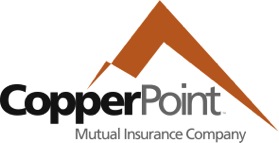 Mariachi Vargas de Tecalitlán Music Director Stage Director ChoreographerLaurentinoRenataMarkDianaRafaelLupitaChuchoVictorYoung RafaelJosé "Pepe" Martínez Leonard FogliaKeturah StickannOctavio MorenoCecilia DuarteBrian ShircliffeBrittany WheelerDavid GuzmanVanessa Cerda-AlonzoSaúl ÁvalosJuan MejiaRodrigo de Leon Bran 